Spécialiste en automatisation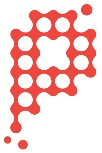 Secteur de l’injection des plastiquesCeci est la version courte du profil de compétences. La version complète est disponible sur le site de www.plasticompetences.caTâchesSous-tâchesSous-tâchesSous-tâchesSous-tâches1. Participer à la conception et à l’implantation d’un système automatisé1.1 Élaborer le besoin1.2 Concevoir le système automatisé1.3 Assembler ou faire assembler le panneau de contrôle-commande hors tension1.4 Ordonnancer les travaux de l’électricien pour l’installation des alimentations électriques1. Participer à la conception et à l’implantation d’un système automatisé1.5 Procéder à l’installation des équipements automatisés et de contrôle qualité1.6 Compléter la documentation1.7 Mettre à niveau et améliorer de manière continue les systèmes automatisés2. Programmer la cellule automatisée2.1 Établir la communication des systèmes automatisés2.2 Configurer le réseau de champ2.3 Programmer les unités de contrôle logique2.4 Programmer les robots industriels2. Programmer la cellule automatisée2.5 Programmer un système de supervision (global)2.6 Programmer l’interface opérateur (local)2.7 Programmer la sécurité du système2.8 Programmer les systèmes de vision industrielle2. Programmer la cellule automatisée2.9 Tester le fonctionnement des programmes2.10 Apporter les corrections nécessaires aux programmes2.11 Mettre à niveau et améliorer de manière continue les systèmes automatisés3. Participer à la mise en service d’un système automatisé3.1 Préparer son travail3.2 Préparer la mise en route3.3 Effectuer des tests hors tension3.4 Mettre en service le système automatisé3. Participer à la mise en service d’un système automatisé3.5 Procéder au démarrage du système automatisé3.6 Optimiser le fonctionnement du procédé3.7 Compléter la documentation3.8  Former le personnel3. Participer à la mise en service d’un système automatisé3.9 Mettre à niveau et améliorer de manière continue les systèmes automatisés4.  Participer à l’entretien préventif et à la réparation des équipements d’un système automatisé(L’électromécanicien devrait faire l’ensemble de l’entretien. Le spécialiste en automatisation intervient seulement s’il y a des problèmes précis.)4.1 Participer à la planification des travaux d’entretien4.2 Participer à l’entretien des appareils du système automatisé4.3 Participer à la remise en service du procédé4.4 Prendre en charge la réparation des appareils automatisés défectueux4.  Participer à l’entretien préventif et à la réparation des équipements d’un système automatisé(L’électromécanicien devrait faire l’ensemble de l’entretien. Le spécialiste en automatisation intervient seulement s’il y a des problèmes précis.)4.5 Compléter la documentation4.6 Mettre à niveau et améliorer de manière       continue les systèmes automatisés5.  Effectuer le dépannage d’un système automatisé(L’électromécanicien devrait faire le dépannage en premier. Le spécialiste en automatisation intervient seulement s’il y a des problèmes précis qui n’ont pas pu être réglés par l’électromécanicien.)5.1 Recueillir l’information sur la défectuosité et l’analyser5.2 Diagnostiquer le problème de fonctionnement5.3 Corriger le problème5.4 Remettre en service le système automatisé5.  Effectuer le dépannage d’un système automatisé(L’électromécanicien devrait faire le dépannage en premier. Le spécialiste en automatisation intervient seulement s’il y a des problèmes précis qui n’ont pas pu être réglés par l’électromécanicien.)5.5 Compléter la documentation5.6 Mettre à niveau et améliorer de manière continue les systèmes automatisés